CALENDÁRIO DE JOGOS – ALUNOS DO 2º CICLO: MASCULINOS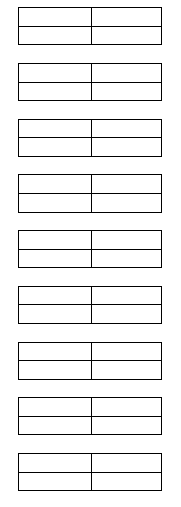 NomeAno/Tur.1234567891011121314151617181920212223242526272829303132